ELŐTERJESZTÉS KÍSÉRŐLAPE-szám: /2017Előterjesztő neve: Kiszelné Mohos Katalin polgármesterElőadó neve: Az előterjesztés aláírás előtti előzetes ellenőrzéseVezetői ellenőrzés- az előterjesztés tartalmilag és formailag megfelelő – nem megfelelő                                                                                               előadó osztályvezetőjePénzügyi ellenőrzés- az előterjesztés tartalmilag és formailag megfelelő – nem megfelelőTörvényességi ellenőrzés - az előterjesztés tartalmilag és formailag megfelelő – nem megfelelőNagykovácsi, 2017.                                           egyzőAz előterjesztés kiküldhető – nem küldhető ki.Nagykovácsi, 2017. 									olgármesterTisztelt Képviselő-testület!Döntést előkészítő – indokolási részElőzmény:Tényállás: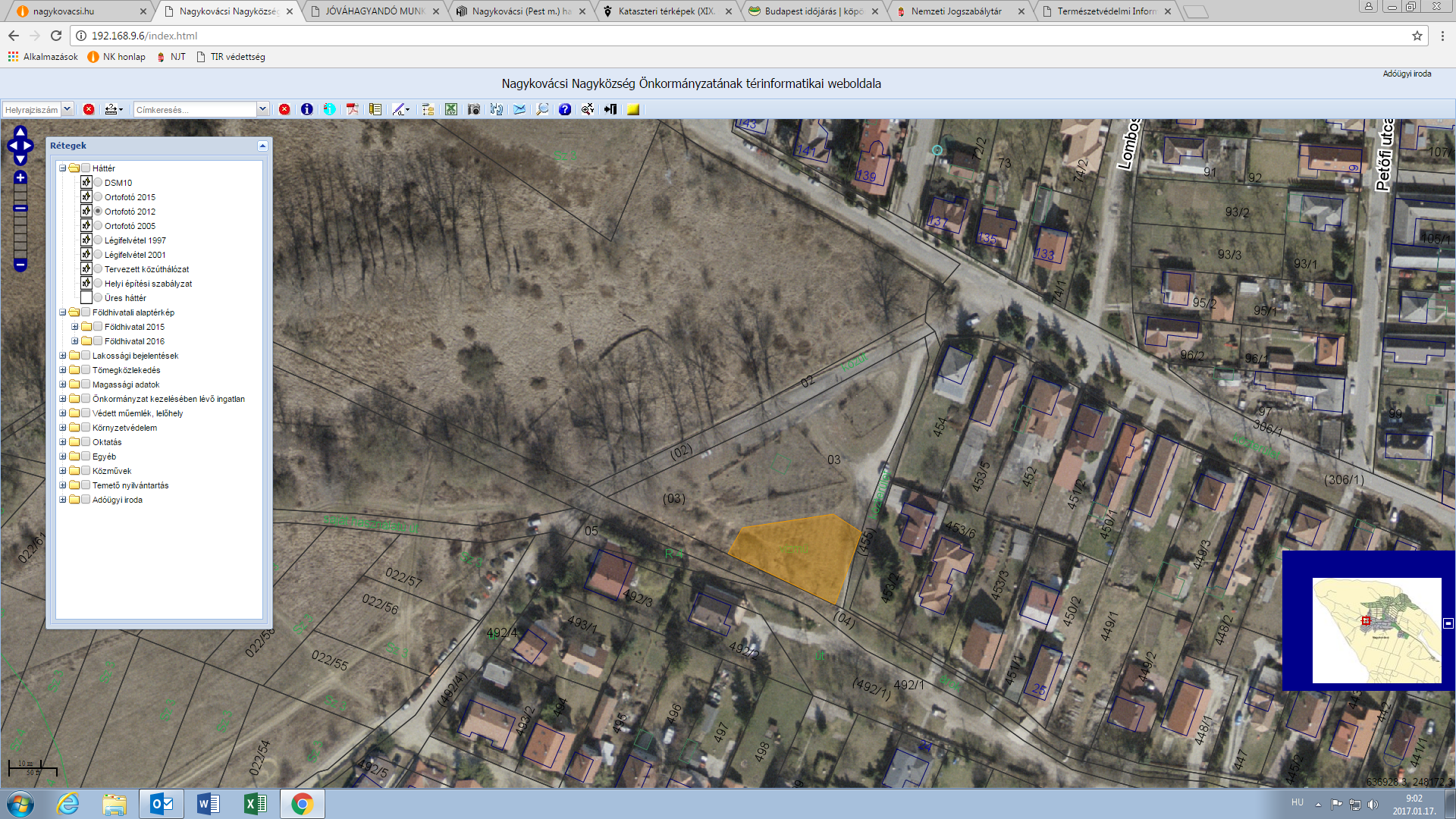 A egyszerű többség szükséges. Nagykovácsi, 2017. 				       Kiszelné Mohos Katalin        polgármsterHatározati javaslatNagykovácsi Nagyközség Önkormányzatának Képviselő-testülete, Felhatalmazza a Polgármestert és a Jegyzőt a szükséges lépések megtételérHatáridő: Felelős: polgármester, jegyző